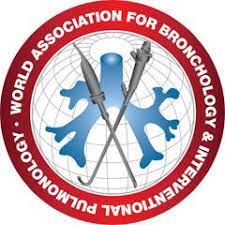 WABIP INTERVENTIONAL PULMONOLOGY INSTITUTEAPPLICATION FORM AND EVALUATION DOCUMENT FOR THE SELECTION OF FELLOWSHIPSThis application form is for WABIP members only who can speak and understand basic EnglishPlease submit this form and your CV to https://www.wabip.com/institute/apply by JULY 1 2024Please submit this form and your CV to contact@wabip.com by JULY 1, 2024Personal informationFamily name:  First name:  City / Country:  Address:  Hospital where you currently work(Private practice/Academic Institution/Government Hospital): Medical degree:   Scientific societies of which you are a member:   Email:  Mobile phone:   Possibility of professionally developing the acquired skillsPotential of establish IP practice in your countryDo you plan to develop an IP activity as a part of your private practice?Do you have any sponsors for the program?EducationEducationMedical specialty (Pulmonary/Respiratory Thoracic Surgery/Other)Previous experience in Interventional Pulmonology training Specify: year, city, country, periodInterventional Pulmonology coursesSpecify: year, city, country, periodCommunications/Lectures/Presentations in national/international congresses and conferences(Attach supporting documents)Publication on IP in national/international journals.(Attach supporting documents) Research grants related with IPProfesional experienceProfesional experienceTime worked in basic Bronchoscopy (years)Time worked in an Interventional Pulmonology Unit (years)Bronchoscopy experienceBronchoscopy experienceTotal number flexible bronchoscopies in your lifeTotal number rigid bronchoscopies in your lifeNumber of procedures per yearNumber of procedures per yearNumber of procedures per yearNumber of procedures per yearThoracic endoscopyThoracic endoscopyPleural proceduresPleural proceduresFlexible bronchoscopyPleural drainageLinear EBUSTube placementRadial EBUSThoracoscopyElectromagnetic Navigation BronchoscopyPleurodesisRigid BronchosocopyPleural biopsyPersonal situationPersonal situationPersonal situationDo you have the resources to be able to pay for the stay and expenses related to the program?YesNoDo you have problems in your country to obtain a visa to reside in Turkey?YesNoDoes your personal and family situation allow you to complete the 3-month training program?YesNo